The Inter-Faith Chapel“A House of Prayer for All People”3680 South Leisure World Blvd.Silver Spring, Maryland 20906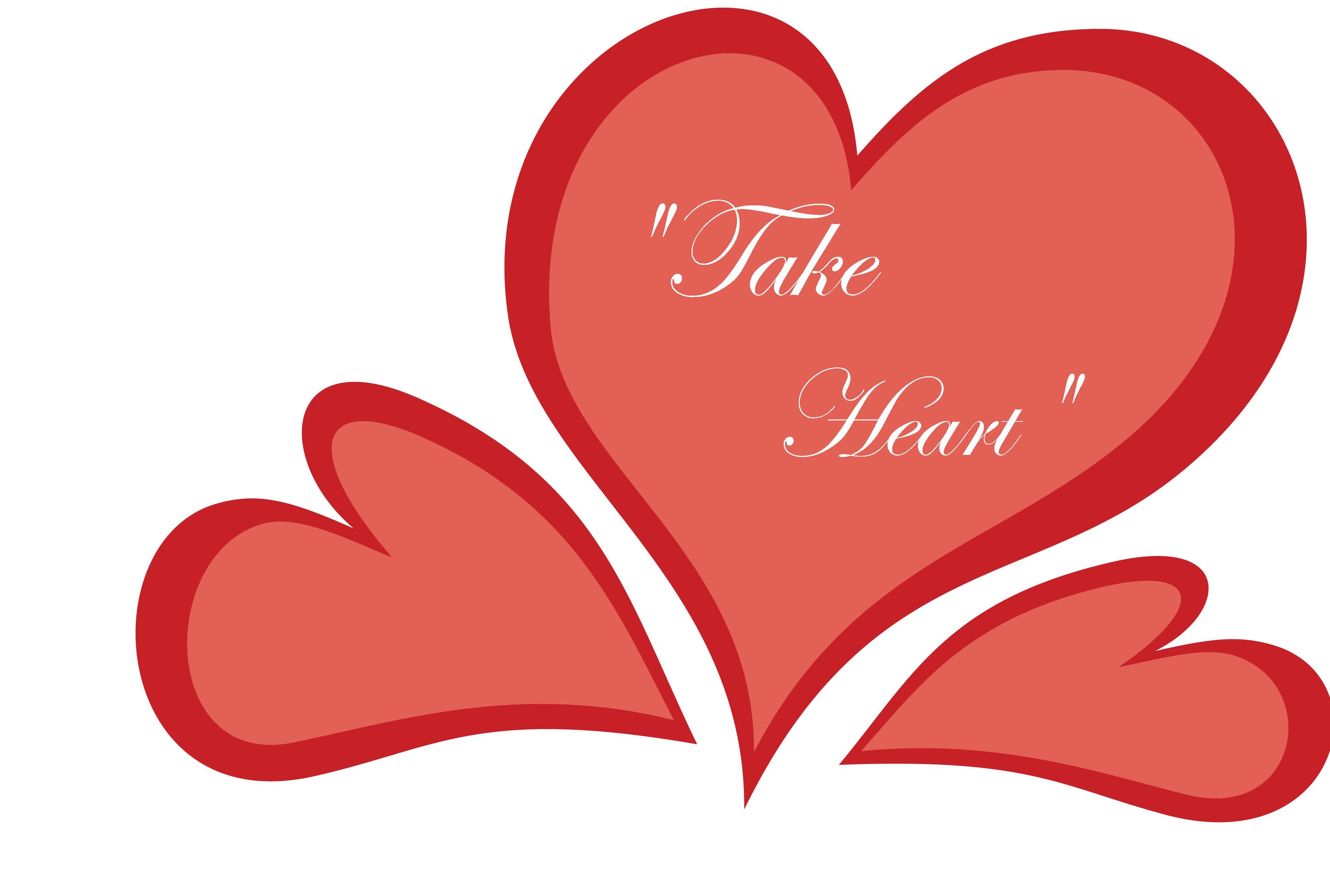  June 10, 2018Third Sunday After Pentecost9:00 AM                                   Worship Service	                          11:00 AMAs you enter to worship, please remember to silence your cell phones.   SILENT MEDITATIONHope means to keep living amid desperation, to keep believing amid insurmountable odds, to keep attempting amid failure, and to keep humming amid the darkness.											-    Henri J. M. NouwenWORDS OF WELCOME			                                          Dr. Woodie ReaLIGHTING THE PEACE CANDLEWe light this candle as a symbol of our ongoing commitment to peace in our world.PRELUDE                  	    Variations on “Aberystwyth”		   Gordon YoungKevin M. Clemens, Director of MusicCALL TO WORSHIP                                                              	         Dr. Ramonia LeeLeader:	Let us worship God today, for God is great.
PEOPLE:	God has blessed us with life, with faith, and with community.Leader:	Let us worship God today, for God is good.PEOPLE:	God forgives us, encourages us, and loves us.

Leader: 	Let us worship God today.
PEOPLE: 	Because we are God’s people.

ALL:           We bring heart, soul, mind, and body;We share blessings and fears;We bring faith and doubt.With all that we are, and all that we have, let us worship God.  HYMN                 	        Jesus, Lover of My Soul         	 INVOCATION All who are able, please stand.Music used by permission, CCLI #1683224CALL TO CONFESSIONPRAYER OF CONFESSSION							  UNISONHoly God, we open our hearts to you this day, and offer the truth of our lives.  We confess the fear that immobilizes us, the apathy that disengages us, the privilege that blinds us, the prejudice that divides us, and the doubt that stifles us.  Pierce our hearts to be moved to offer care and love to others.  Help us, we pray, that we will not lose heart, but will live with courage, and journey with perseverance.  Holy God, Source of all hope – Creator Redeemer, and Sustainer; hear our prayer.  Amen.WORDS OF ASSURANCE AFFIRMATION OF FAITHWe believe in God,
Creator of all that is and shall be,
Redeemer of all that is less than it could be,
Sustainer of our living, our loving, our being.We believe that in the pain suffered by Christ, 
All our hurts, torments and betrayals,
Were vanquished in the purity of his love.
We believe in the joy of the Holy Spirit,
Poured into the hearts of those,
Who with courage and resolve,
Refuse to trade integrity for popularity.We take heart in the truth that love,
Being the true and full nature of God,
Will overcome despair, darkness, and division,And will renew our world, day by day.  Amen. GLORIA PATRI	Glory be to the Father, and to the Son, and to the Holy Ghost;As it was in the beginning, is now, and ever shall be;World without end.  Amen.  Amen.    NEW MEMBER INTRODUCTION   	(9:00 AM) 	           	 Dr. Woodie Rea    		Uranie Abbas          			 Evelyn Ferro		           		Sponsors:  Carl and Gerda Barry                Sponsor: Fadeine Price			                       Sadie Nelson			                       Sponsor:  Louise Langley To New Members:As members of The Inter-Faith Chapel, will you, with God’s blessing and to the best of your ability, faithfully participate in its ministries through your presence, your prayers, and your contributions of gifts and service?To Congregation:Do you covenant together to welcome these new members into the family of faith here at The Inter-Faith Chapel and do you pledge to offer them your support, encouragement, and fellowship, as we travel on our faith journey together? PRAYER OF AFFIRMATION AND WELCOMEANTHEM                      I Will Lift Up Mine Eyes (Psalm 121)                 Leo SowerbyWomen’s ChorusMORNING PRAYER			LORD’S PRAYER	   						                       UNISONOur Father who art in heaven, hallowed be thy name.  Thy kingdom come, thy will be done, on earth as it is in heaven.  Give us this day our daily bread.  And forgive us our sins as we forgive those who sin against us.  And lead us not into temptation, but deliver us from evil.  For thine is the kingdom, and the power and the glory, forever. Amen.SCRIPTURE READING           2 Corinthians 4: 13 – 5:1                                 NT 220HYMN      		                Love Divine, All Loves Excelling SERMON                                            “Take Heart”                             Dr. Woodie ReaINVITATION TO THE OFFERINGOFFERTORY               O Thou God and Faithful Servant         Marc A. CharpentierWomen’s ChorusDOXOLOGY                                                              	     (Tune: Lasst Uns Erfreuen)Praise God from whom all blessings flow;Praise God, all creatures here below; Alleluia! Alleluia!Praise God, the source of all our gifts!Praise Jesus Christ, whose power uplifts!Praise Spirit, Holy Spirit!Alleluia! Alleluia! Alleluia! PRAYER OF DEDICATION PASSING THE PEACE CLOSING HYMN 	     You Are Called to Tell the Story BENEDICTION  BENEDICTION RESPONSE	                            	             Tune: Ar Hyd Y Nos            Text:  Jaroslav Vajda“Go, my children, with my blessing, never alone.Waking, sleeping, I am with you, you are my own.In my love’s baptismal river I have made you mine forever.Go, my children, with my blessing, you are my own.”POSTLUDE    	               Postlude on “Cwm Rhondda”                       Paul O. ManzKevin M. Clemens, Director of MusicPARTING THOUGHTGod grant me the serenity, to accept the things I cannot change; 
Courage to change the things I can; and wisdom to know the difference. 
Living one day at a time; enjoying one moment at a time; 
Accepting hardships as the pathway to peace; 
Taking, as He did, this sinful world as it is; and not as I would have it; 
Trusting that He will make all things right, if I surrender to His Will. - Reinhold NiebuhrWelcome To The Inter-Faith ChapelWe are committed to being “A House of Prayer for All People.”We are seeking to share the Love of God through caring, outreach, study, and worship. We invite you to share with us in this journey. We are delighted you are here today, and hope you will return soon and often!Believing in God whose love and grace are accessible to all, we strive to make our worship service accessible to all.For V isually  I mpaired 	Large Print Bibles are available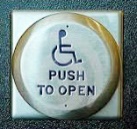 For  H earing   I  mpaired  	Sound Enhancement HeadphonesFor  P hysically I mpaired	 Wheelchair Accessible  SeatingAutomated Doors are available at front and side entrancesIf you need help with any of these aids, please ask an usher for assistance.ALTAR FLOWERS	In celebration of Dema Nappier’s 95th yearFLOWER MAKERS	Mercedes Bautista and Maggi LindleyUSHERS 9:00 AM		Ralph Sheaffer, Head Usher				Salome Duncan-Augustt, Lola Neill, Naomi RogersUSHERS 11:00 AM	Eun Joo Robinson, Head Usher					Roman Czujko, Lila Edwards, Arlene Kaiser								 			GREETERS			  9:00 AM   Ruth Doherty				11:00 AM   Eoline McCrone        Delivery of Altar Flowers on Monday, June 11        Heidi Bender Naomi Rogers Presence on Sunday, June 3        9:00 AM 78        11:00 AM  114         Total  197*This amount represents offerings received and pledge budget only and does not reflect approved withdrawal of $11,698 per month from the endowment fund needed to meet overall 2018 budget.ANNOUNCEMENTS & OPPORTUNITIESGREETING TO VISITORS   We extend a special welcome to you and hope that you will return to be with us again soon.  We would appreciate having a record of your attendance today.  Please sign the Visitor Register located in the narthex and be sure to pick up an Inter-Faith Chapel coffee mug as our small gift.  Also, please make your presence known to one of our pastors, we would enjoy being in conversation with you. Thank you for coming!NEW MEMBER / AFFILIATE   REGISTER   If you are interested in joining The Inter-Faith Chapel, please let us know by signing the Member / Affiliate Register located near the coat room in the narthex.  We will be in touch with you to joyfully welcome you into the full fellowship of this congregation.PLANNING MEETING   The Born 1942 and After group will meet in the Chapel Library at 12:30 pm today.  Come and help plan fun events for our Chapel as we finalize plans for the summer and beyond.MOVIES WITH A MESSAGE    Our annual summer movie series will be held on the second Tuesdays in June – September at 1:00 pm in the Fellowship Hall.  No registration is required.  Invite your friends and neighbors.  Our first movie is Same Kind of Different As Me on Tuesday, June 12 at 1:00 pm.  Based upon a true story, an international art dealer befriends a homeless man in hopes of saving his struggling marriage.INTER-FAITH WOMEN INDOOR POTLUCK PICNIC   All women are invited to attend on Thursday, June 14 at 12:00 noon.  If your last name begins with A-M, bring a dessert to share.  If your last name begins with N-Z, bring a salad.  After lunch, Pat McConnell will present a program:  Don’t Just Sit There! Fitness from the Bottom Up. Come and bring a friend.  Signup in the Narthex today.BOOK CLUB   You are invited to join the Born 1942 and After group for a book club discussion on Wednesday, June 20 at 7:00 pm. The Light Between Oceans by Margot L. Stedman is the story of a lighthouse keeper and his wife in 1918 Australia who make one devastating choice that forever changes two worlds.  Your RSVP is due by Thursday, June 14.  You may call 301-598-5312 or go to www.interfaithchapel.org to sign up. Snacks and beverages will be provided and donations accepted to cover the cost.GETTING YOUR LIFE IN ORDER   One of our greatest gifts we can give our families and loved ones is the gift of having our end of life issues in order.  Sign up for this workshop held on Wednesday, June 20 from 10:30 am – noon in the Fellowship Hall. Numerous topics will be covered, including memorial/funeral service planning, appointment of health care agent, hospice care, legal matters and much more.  If you have thought this is something you ought to do, now is the time.  There is a $10.00 donation to cover the cost of the workbook.  Preregistration is needed, sign up by calling 301-598-5312 no later than Sunday, June 17.SHEPHERD’S TABLE CASSEROLES   If you are able to bake a casserole, please sign up in the kitchen to bake Creamy Chicken and Rice Bake for Shepherd’s Table.  The recipes and disposable foil pans are available in the Chapel kitchen.  Drop off your frozen casserole on Thursday, June 21 between 11 am and 12 noon.IN PRAISE OF AGE   Each year, we honor all our members and friends who are 90 years old or older.  Mark your calendars for our In Praise of Age services on Sunday, June 24.  If you are 90 years old or will celebrate your 90th birthday in 2018, call the office at 301-598-5312 to make sure you are one of the honorees.SILENT RETREAT   Set aside a day for silence, the beauty of nature, journaling and a sabbath rest with a retreat in southern Maryland.  We will carpool together, leaving the Chapel at 8:00 am on Wednesday, June 27 and returning by 6:30 pm. Bring your own lunch, journal, Bible or other reading material. Space is limited.  Please call 301-598-5312 by June 17 to register.CHRISTMAS CRAFTS   It is time to start planning crafts for the Christmas gift bags for our affiliates and friends who are home-centered or live in care facilities.  If you are a crafter, please come to the initial meeting of Santa’s helpers on Thursday, June 28 at 10:00 am in the Fellowship Hall.FLOWER DEDICATIONS IN JULY  Each Sunday, members or friends dedicate the altar flowers in honor or in memory of loved ones.  After the service, the flowers are divided into four arrangements and shared with those who may be homebound, ill, grieving, or perhaps celebrating a birthday.  We have openings to dedicate flowers on several Sundays in July:  July 8, July 15 and July 22.  Please call 301-598-5312 to make arrangements.  The cost is $45.ON THE TOWN AT THE OLNEY THEATRE    The Born 1942 and After group invites all to attend On The Town at the Olney Theatre on Wednesday, July 18 at 2:00 pm.  Call 301-598-5312 or go to www.inter-faithchapel.org to register. Cost is $45 per person payable by check to NARFE Chapter 1143.  RSVP and payment are due no later than Monday, June 25. CHAPEL CALENDARSunday, June 10 		    12:30 PM	       Born 1942 and After Planning MeetingMonday, June 11		      2:00 PM         Sandwich MakersTuesday, June 12		    10:30 AM	       Brooke Grove Worship				    11:00 AM	       Intro to Handbells				    12:00 PM	       Staff Meeting                                                        1:00 PM	       Movie with a Message:						       Same Kind of Different As MeWednesday, June 13		    10:00 AM	       Bedford Court				    11:00 AM	       Intro to HandbellsThursday, June 14                      11:00 AM        Intro to Handbells			       12:00 PM        Inter-Faith Women Indoor Potluck PicnicSaturday, June 16		2:00 PM         Mary Frye Memorial Service          THE INTER-FAITH CHAPEL3680 South Leisure World Blvd.Silver Spring, MD 20906www.inter-faithchapel.orgCHAPEL OFFICE HOURS9:00 AM - 3:00 PM      Monday – Friday   301-598-5312Rev. Dr. Woodie Rea, Senior MinisterRev. Dr. Ramonia Lee, Minister of Congregational LifeKevin M. Clemens, Director of MusicLinda Faith, Administrator/Facilities ManagerBonnie Bonner, Administrative SecretarySteve Buck, Gary Carpenter, Video Technicians and SextonsJune 3 Offering   $9,715Weekly Budget Need    *$8,173Year to Date Offering           $172,323Year to Date Budget Need               *$179,806